
For Immediate Release
Media Contacts:
Frank Bisciotti
AmericanTrucks.com
(610) 240-4694
Frank.Bisciotti@Turn5.com(VIDEO) How Do F-150 Throttle Controllers Work? | What's Up With That?Justin Dugan puts F-150 Pedal Commanders to the TestMedia Kit: https://www.dropbox.com/sh/65p1f0rcr1hqkxa/AAAlznLBtMGiNvx68QFj-BBRa?dl=0 PAOLI, Pa. (May 28th, 2019) – In this episode of AmericanTrucks’ (AT) “What’s Up With That” YouTube video series, host Justin Dugan brings robots and science to the AT video studio to demystify electronic F-150 throttle enhancement devices. Unlike an F-150 Tuner, products like Pedal Commander, PedalMAX, Throttle Booster, and Throttle Response Controllers are all designed to increase throttle response, while reducing lag time, in vehicles with drive by wire technology—specifically 2004+ Ford F-150’s.For the experiment Justin uses a programmed linear actuator, which would usually function as a camera slide, to create the controlled and repeatable throttle inputs needed for his test. Cycling through six drive modes on the throttle controller device, Justin monitors pedal position voltage and ECT angles, using the REV-X Tuner by SCT, to physically demonstrate their output in each mode of his F-150 test vehicle.Watch it here: https://www.americantrucks.com/the-haul-news-may2019-2.html Products featured in this video include: SEC10 Throttle Response Controller, REV-X Tuner by SCT, Pedal Commander Bluetooth Throttle Response Controller, JMS BoostMAX Performance Booster, & Amp’d Throttle Booster w/ Switch________________________________________________________________________________________________________About AmericanTrucks
AmericanTrucks is regarded as one of the best, most reliable online aftermarket retailers providing truck parts and accessories for F-150, F-250, Ranger, Silverado, Sierra, and RAM. Catering to the needs and demands of late-model truck owners and enthusiasts, AmericanTrucks provides the best parts with support from genuine truck experts. Located just outside of Philadelphia, AmericanTrucks is dedicated to offering the truck community with the highest quality of parts and customer service. Please visit https://www.americantrucks.com for more information. 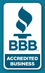 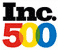 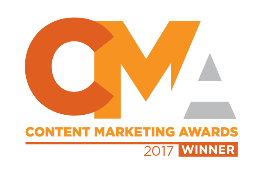 